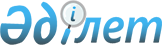 О внесении изменений и дополнений в постановление Правительства Республики Казахстан от 30 октября 2010 года № 1145 "Об утверждении Программы по привлечению инвестиций, развитию специальных экономических зон и стимулированию экспорта в Республике Казахстан на 2010 - 2014 годы"Постановление Правительства Республики Казахстан от 31 декабря 2013 года № 1477

      Правительство Республики Казахстан ПОСТАНОВЛЯЕТ:



      1. Внести в постановление Правительства Республики Казахстан от 30 октября 2010 года № 1145 «Об утверждении Программы по привлечению инвестиций, развитию специальных экономических зон и стимулированию экспорта в Республике Казахстан на 2010 – 2014 годы» следующие изменения и дополнения:



      пункты 2, 3 и 4 изложить в следующей редакции:

      «2. Министерству экономики и бюджетного планирования Республики Казахстан совместно с заинтересованными министерствами, акиматами областей, городов Астаны и Алматы обеспечить надлежащее и своевременное выполнение мероприятий, предусмотренных Программой.

      3. Заинтересованным министерствам, акиматам областей, городов Астаны и Алматы один раз в год, не позднее 15-го февраля года, следующего за отчетным годом представлять в Министерство экономики и бюджетного планирования Республики Казахстан информацию о ходе реализации мероприятий, предусмотренных Программой.

      4. Министерству экономики и бюджетного планирования Республики Казахстан представлять в Правительство Республики Казахстан один раз в год, не позднее 25-го марта года, следующего за отчетным годом сводную информацию о выполнении мероприятий, предусмотренных Программой.»;



      дополнить пунктом 3-1 следующего содержания:

      «3-1. Агентству Республики Казахстан по статистике принять меры по публикации на ежеквартальной основе не позднее 25 числа месяца, следующего за отчетным кварталом индикаторов для местных исполнительных органов, указанных в приложении 1 к Программе по привлечению инвестиций, развитию специальных экономических зон и стимулированию экспорта в Республике Казахстан на 2010 – 2014 годы, утвержденной настоящим постановлением.»;



      в Программе по привлечению инвестиций, развитию специальных экономических зон и стимулированию экспорта в Республике Казахстан на 2010 – 2014 годы, утвержденной указанным постановлением:



      в разделе 1 «Паспорт Программы»:



      подраздел «Целевые индикаторы» изложить в следующей редакции:

      «Целевые индикаторы

      К концу 2014 года планируется:

      1. Увеличение количества привлеченных целевых инвесторов из списка компаний, включенных в Global – 2000.

      2. Увеличение прямых иностранных инвестиций (далее – ПИИ) в обрабатывающую промышленность не менее чем на 10 %.

      3. Увеличение отечественных и иностранных инвестиций в несырьевые секторы экономики (обрабатывающая промышленность, переработка сельскохозяйственной продукции, услуги) не менее чем на 2 раза к 2020 году.

      4. Увеличение объема прямых иностранных инвестиций (далее – ПИИ) к валовому внутреннему продукту (далее – ВВП) на пять процентных пункта.

      5. Диверсификация источников инвестиций (7 основных стран инвесторов с долей каждой страны 5 % и более).

      6. Заключение соглашений с иностранными государствами о поощрении и взаимной защите инвестиций.

      7. Увеличение реализации инвестиционных проектов с применением механизма государственно-частного партнерства в 2015 году не менее чем в 2 раза по сравнению с 2008 годом.

      8. Создание до конца 2011 года двух СЭЗ:

      в городе Караганде на базе Индустриального парка (для развития металлургии и металлообработки) и «Приграничная торгово-экономическая зона «Хоргос – Восточные ворота», как основной части логистического каркаса Западная Европа – Западный Китай (для развития различных видов обрабатывающих производств и транспортно-логистических услуг).

      9. Создание до конца 2014 года трех Индустриальных зон (далее – ИЗ) в Актюбинской, Восточно-Казахстанской и Южно-Казахстанской областях с различной отраслевой направленностью.

      10. Увеличение количества участников на ИЗ до 42 к 2015 году.

      11. Увеличение инвестиций в несырьевое экспортоориентированное и высокотехнологичное производство со среднегодовым темпом роста объемов освоенных инвестиций в основной капитал предприятий за период с 2008 по 2014 годы на территориях СЭЗ составит не менее 40 %.

      12. Увеличение инвестиций в производство со среднегодовым темпом роста объемов освоенных инвестиций в основной капитал предприятий на территориях ИЗ за период с 2008 по 2014 годы составит не менее 20 %.

      13. Увеличение роста объемов производства товаров и услуг (работ) на территориях СЭЗ в 2014 году по отношению к 2008 году на 80 %.

      14. Увеличение ежегодного роста объемов производства товаров и услуг (работ) на территориях ИЗ в 2014 году по отношению к 2008 году составит не менее 20 %.

      15. Увеличение ежегодного роста количества рабочих мест на территории СЭЗ составит не менее 15 %.

      16. К 2015 году увеличение стоимостного объема несырьевого (обработанного) экспорта – не менее чем на 30 % к уровню 2008 года.»;



      разделе 3 «Анализ текущей ситуации»:



      дополнить подразделом 3.3.1 «Анализ инновационно-технологического развития привлечения инвестиций, специальных экономических зон и экспорта» следующего содержания:

      «3.3.1 Анализ инновационно-технологического развития привлечения инвестиций, специальных экономических зон и экспорта

      Новый импульс для развития инноваций был дан с началом реализации Государственной программы по форсированному индустриально—инновационному развитию Республики Казахстан на 2010 – 2014 годы, утвержденный Указом Президента Республики Казахстан от 19 марта 2010 года № 958. На этом фоне произошли заметные изменения в показателях инновационно-технологического развития. Значительном фактором является 20-кратное увеличения иностранных инвестиций в технологические инновации – с 2,1 до 40 млрд. тенге, доля которых теперь составляет около 20 %. Примерно на треть вырос объем выпускаемой инновационной продукции – с 142,1 до 235,9 млрд.тенге.

      В рамках выстроенной системы привлечения ПИИ в предстоящие годы будет решен ряд проблемных вопросов, препятствующих полноценной деятельности центров обслуживания инвесторов (далее - ЦОИ), созданных во всех регионах страны в качестве структурных подразделений или дочерних предприятий социально-предпринимательских корпораций соответствующего региона. ЦОИ являются фронт-офисами для операционного обслуживания инвесторов и будут осуществлять прямое общение с клиентом (получение первичных документов, необходимых контактов и другой информации для начала продвижения проекта), а также обеспечивать оперативное и правильное реагирование на обращение иностранных инвесторов на местах.

      ЦОИ будут регулярно проводить обсуждения с действующими инвесторами в регионах страны с целью обеспечения их необходимыми условиями для деятельности.

      Помимо усиления ЦОИ, в рамках растущей глобальной конкуренции за ПИИ планируется расширение полномочий национального оператора по привлечению инвестиций.

      По оценкам экспертов Национальной академии наук США, которые исследовали благосостояние Казахстана, Казахстан располагает большими возможностями, позволяющими использовать науку и технологии для повышения конкурентоспособности экономики и улучшения инвестиционного климата страны.

      Сегодня для инвесторов Казахстан по прежнему в большей степени привлекателен для вложений сырьевой сектор. Пока сырьевой сектор остается высокодоходным и привлекательным для иностранных инвесторов, привлечь их в низкодоходный несырьевой сектор, в частности в сферу обрабатывающей промышленности требует много усилий со стороны государства. Поэтому первостепенная задача государства – формирование лучших в регионе условий для инвесторов, ориентированных на обрабатывающую промышленность. Считается целесообразным для несырьевого сектора ввести такую важную для инвесторов норму, как стабильность законодательства, так как в обрабатывающей промышленности больше факторов риска.

      При этом необходимо акцентировать внимание на создании производства на территориях специальных экономических и индустриальных зонах. По международным меркам сырьевая направленность экономики Казахстана является изъяном ее структуры.»;



      в разделе 4 «Цель, задачи, целевые индикаторы и показатели результатов реализации Программы»:



      подраздел 4.3. «Целевые индикаторы, задачи и показатели результатов реализации Программы» изложить в следующей редакции:

      «4.3. Целевые индикаторы, задачи и показатели результатов реализации Программы                                                                 »;



      в разделе 5 «Этапы реализации Программы»:



      в подразделе 5.2 «Перечни инструментов и механизмов достижения поставленных целей и задач»:



      в направлении 1 «Привлечение прямых иностранных инвестиций»:



      часть четвертую изложить в следующей редакции:

      «Кроме того, необходимо обеспечить достижение целевых индикаторов по поступлениям прямых инвестиций, информация о которых будет раз в год передаваться в Министерство экономики и бюджетного планирования Республики Казахстан, приведенных в приложение 1 к настоящей Программе. Индикаторы по поступлениям прямых иностранных инвестиций позволят проводить объективную оценку работы загранучреждений Республики Казахстан, местных исполнительных органов в области привлечения ПИИ.»;



      часть пятьдесят восьмую изложить в следующей редакции:

      «Информация в базе данных инвестиционных проектов размещена на 

3 языках: государственном, русском, английском.»;



      направление 2 «Развитие и создание СЭЗ и ИЗ: повышение инвестиционной привлекательности СЭЗ и ИЗ (2011 – 2012 годы)» изложить в следующей редакции:

      «Направление 2. Развитие и создание СЭЗ и ИЗ: повышение инвестиционной привлекательности СЭЗ и ИЗ.

      В целях повышения эффективности управления деятельностью и улучшения инвестиционного климата СЭЗ необходим единый подход к их развитию с учетом международного опыта.

      В этой связи планируется привлечение международного консультанта с передовым опытом по управлению СЭЗ для разработки и внедрению общей стратегии развития специальных экономических зон в Республике Казахстан.

      Предусматривается разработка единого мастер-плана по привлечению альтернативных источников финансирования в строительство и эксплуатацию объектов инфраструктуры отдельных СЭЗ.

      Кроме того, необходимо законодательно урегулировать порядок создания, функционирования и упразднения индустриальных зон и меры государственной поддержки на территориях индустриальных зон.»;



      в направлении 3 «Сервисная поддержка экспортеров (2010 – 2014 годы)»:



      часть вторую изложить в следующей редакции:

      «На постоянной основе будут проводиться мероприятия, направленные на продвижение экспорта отечественных товаров, услуг на внешние рынки, в том числе:

      1) организацию и проведение торговых миссий за рубежом;

      2) продвижение отечественных товарных знаков на внешние рынки;

      3) издание и распространение справочника «Экспортная продукция Казахстана»;

      4) организация участия предприятий в зарубежных профильных выставках;

      5) презентация экспортного потенциала казахстанских производителей на международных выставках в формате единого национального стенда;

      6) разработку национального интерактивного информационного ресурса для экспортеров Республики Казахстан и иностранных покупателей;

      7) поиск потенциальных покупателей казахстанской экспортной продукции за рубежом.»;



      дополнить частью шестой следующего содержания:

      «С целью продвижения экспорта отечественных поставщиков услуг будут проводиться обзоры потенциальных рынков для экспорта конкретных видов услуг казахстанских компаний.»;



      дополнить частями седьмым и восьмым следующего содержания:

      «В целях стимулирования отечественного экспорта несырьевых (обработанных) товаров, услуг будет создана комплексная и агрессивная система продвижения экспорта.

      Будет разработана и принята Национальная экспортная стратегия Республики Казахстан, определен перечень потенциальных экспортных товаров, ответственный за исполнение – АО «Национальное агентство по экспорту и инвестициям «Kaznex Invest», создана интегрированная система поддержки экспортеров по принципу «одного окна» и в целом усовершенствована законодательная база в области развития экспорта.»;



      раздел 7 «План мероприятий по реализации Программы по привлечению инвестиций, развитию специальных экономических зон и стимулированию экспорта в Республике Казахстан на 2010 – 2014 годы» изложить в новой редакции согласно приложению 1 к настоящему постановлению;



      приложение 1 к Программе по привлечению инвестиций, развитию специальных экономических зон и стимулированию экспорта в Республике Казахстан на 2010 – 2014 годы изложить в новой редакций согласно 

приложению 2 к настоящему постановлению.



      2. Настоящее постановление вводится в действие со дня подписания.      Премьер-Министр

      Республики Казахстан                       С. Ахметов

Приложение 1        

к постановлению Правительства

Республики Казахстан    

от 31 декабря 2013 года № 1477

             Раздел 7. План мероприятий по реализации Программы

              по привлечению инвестиций, развитию специальных

               экономических зон и стимулированию экспорта в

                 Республике Казахстан на 2010 – 2014 годы

      Примечание: расшифровка аббревиатур:

Приложение 2         

к постановлению Правительства

Республики Казахстан   

от 31 декабря 2013 года № 1477Приложение 1       

к Программе по привлечению 

инвестиций, развитию    

специальных экономических зон

и стимулированию экспорта в 

Республике Казахстан    

на 2010 – 2014 годы                      Индикаторы по привлечению инвестиций              Индикаторы для загранучреждений Республики Казахстан              Индикаторы для местных исполнительных органов по

                   внешним инвестициям в основной капитал      Индикаторы для местных исполнительных органов по инвестициям

    в основной капитал несырьевого сектора за исключением инвестиций

     из государственного бюджета (без учета отрасли горнодобывающей

        промышленности и разработки карьеров, сельского, лесного

                            и рыбного хозяйства)
					© 2012. РГП на ПХВ «Институт законодательства и правовой информации Республики Казахстан» Министерства юстиции Республики Казахстан
				№№НаименованиеЕд. изм.Ответственный гос. органОт

четПланПланПланПланПлан№№НаименованиеЕд. изм.Ответственный гос. орган200920102011201220132014Привлечение инвестицийПривлечение инвестицийПривлечение инвестицийПривлечение инвестицийПривлечение инвестицийПривлечение инвестицийПривлечение инвестицийПривлечение инвестицийПривлечение инвестицийПривлечение инвестицийПривлечение инвестицийЦелевые индикаторы:Целевые индикаторы:Целевые индикаторы:Целевые индикаторы:Целевые индикаторы:Целевые индикаторы:Целевые индикаторы:Целевые индикаторы:Целевые индикаторы:Целевые индикаторы:Целевые индикаторы:11Количество привлеченных целевых инвесторов из списка компаний, включенных в Global – 2000шт.МИНТ12344522Прямые иностранные инвестиции в обрабатывающую промышленность увеличатся не менее чем на 10 %%МИНТ10110310510710911033Отечественные и иностранные инвестиции в несырьевые секторы экономики (обрабатывающая промышленность, переработка сельскохозяйственной продукции, услуги) увеличатся не менее чем на 30 % к 2020 году%МЭБП, заинтересованные государственные органы10010310610911211544Объем ПИИ к ВВП увеличится на пять процентных пункта%МЭБП17,217,317,417,513,013,555Диверсификация источников инвестиций (7 основных стран инвесторов с долей каждой страны 5 % и более)ед.МЭБП55667766Заключение соглашений с иностранными государствами о поощрении и взаимной защите инвестицийшт.МЭБП12222277Реализация инвестиционных проектов с применением механизма государственно-частного партнерства увеличится в 2015 году не менее чем в 2 раза по сравнению с 2008 годом%МЭБП,

АО «КЦГЧП»334445Задача 1: совершенствование условий привлечения инвестицийЗадача 1: совершенствование условий привлечения инвестицийЗадача 1: совершенствование условий привлечения инвестицийЗадача 1: совершенствование условий привлечения инвестицийЗадача 1: совершенствование условий привлечения инвестицийЗадача 1: совершенствование условий привлечения инвестицийЗадача 1: совершенствование условий привлечения инвестицийЗадача 1: совершенствование условий привлечения инвестицийЗадача 1: совершенствование условий привлечения инвестицийЗадача 1: совершенствование условий привлечения инвестицийЗадача 1: совершенствование условий привлечения инвестицийПоказатели результатов реализации программы:Показатели результатов реализации программы:Показатели результатов реализации программы:Показатели результатов реализации программы:Показатели результатов реализации программы:Показатели результатов реализации программы:Показатели результатов реализации программы:Показатели результатов реализации программы:Показатели результатов реализации программы:Показатели результатов реализации программы:Показатели результатов реализации программы:1. Разработка Концепции проекта Закона Республики Казахстан по внесению изменений и дополнений в некоторые законодательные акты Республики Казахстан по вопросам стимулирования инвестиций 1. Разработка Концепции проекта Закона Республики Казахстан по внесению изменений и дополнений в некоторые законодательные акты Республики Казахстан по вопросам стимулирования инвестиций Кол-воМИНТ--1---2. Заключение соглашений с иностранными государствами о поощрении и взаимной защите инвестиций 2. Заключение соглашений с иностранными государствами о поощрении и взаимной защите инвестиций шт.МЭБП1222223. Предусмотрение упрощенных условий визового режима для иностранных инвесторов согласно законодательству Республики Казахстан (инвесторская виза) 3. Предусмотрение упрощенных условий визового режима для иностранных инвесторов согласно законодательству Республики Казахстан (инвесторская виза) МИД, МИНТ--1---Задача 2: продвижение положительного инвестиционного имиджа КазахстанаЗадача 2: продвижение положительного инвестиционного имиджа КазахстанаЗадача 2: продвижение положительного инвестиционного имиджа КазахстанаЗадача 2: продвижение положительного инвестиционного имиджа КазахстанаЗадача 2: продвижение положительного инвестиционного имиджа КазахстанаЗадача 2: продвижение положительного инвестиционного имиджа КазахстанаЗадача 2: продвижение положительного инвестиционного имиджа КазахстанаЗадача 2: продвижение положительного инвестиционного имиджа КазахстанаЗадача 2: продвижение положительного инвестиционного имиджа КазахстанаЗадача 2: продвижение положительного инвестиционного имиджа КазахстанаЗадача 2: продвижение положительного инвестиционного имиджа КазахстанаПоказатели результатов реализации программы:Показатели результатов реализации программы:Показатели результатов реализации программы:Показатели результатов реализации программы:Показатели результатов реализации программы:Показатели результатов реализации программы:Показатели результатов реализации программы:Показатели результатов реализации программы:Показатели результатов реализации программы:Показатели результатов реализации программы:Показатели результатов реализации программы:1. Инвестиционный веб-портал с базой данных инвестиционных проектов на территории Республики Казахстан 1. Инвестиционный веб-портал с базой данных инвестиционных проектов на территории Республики Казахстан Кол-воМИНТ, АО «Kaznex Invest»--1---2. За период с 2011 года по 2014 год будут опубликованы рекламно-информационные статьи об инвестиционных возможностях Республики Казахстан, в том числе:2. За период с 2011 года по 2014 год будут опубликованы рекламно-информационные статьи об инвестиционных возможностях Республики Казахстан, в том числе:2. За период с 2011 года по 2014 год будут опубликованы рекламно-информационные статьи об инвестиционных возможностях Республики Казахстан, в том числе:2. За период с 2011 года по 2014 год будут опубликованы рекламно-информационные статьи об инвестиционных возможностях Республики Казахстан, в том числе:2. За период с 2011 года по 2014 год будут опубликованы рекламно-информационные статьи об инвестиционных возможностях Республики Казахстан, в том числе:2. За период с 2011 года по 2014 год будут опубликованы рекламно-информационные статьи об инвестиционных возможностях Республики Казахстан, в том числе:2. За период с 2011 года по 2014 год будут опубликованы рекламно-информационные статьи об инвестиционных возможностях Республики Казахстан, в том числе:2. За период с 2011 года по 2014 год будут опубликованы рекламно-информационные статьи об инвестиционных возможностях Республики Казахстан, в том числе:2. За период с 2011 года по 2014 год будут опубликованы рекламно-информационные статьи об инвестиционных возможностях Республики Казахстан, в том числе:2. За период с 2011 года по 2014 год будут опубликованы рекламно-информационные статьи об инвестиционных возможностях Республики Казахстан, в том числе:в казахстанских периодических изданияхв казахстанских периодических изданияхКол-воМИНТ, АО «Kaznex Invest»--1212-12в международных периодических изданияхв международных периодических изданияхКол-воМИНТ, АО «Kaznex Invest»--4444Развитие и создание СЭЗ и ИЗРазвитие и создание СЭЗ и ИЗРазвитие и создание СЭЗ и ИЗРазвитие и создание СЭЗ и ИЗРазвитие и создание СЭЗ и ИЗРазвитие и создание СЭЗ и ИЗРазвитие и создание СЭЗ и ИЗРазвитие и создание СЭЗ и ИЗРазвитие и создание СЭЗ и ИЗРазвитие и создание СЭЗ и ИЗРазвитие и создание СЭЗ и ИЗЦелевые индикаторы:Целевые индикаторы:Целевые индикаторы:Целевые индикаторы:Целевые индикаторы:Целевые индикаторы:Целевые индикаторы:Целевые индикаторы:Целевые индикаторы:Целевые индикаторы:Целевые индикаторы:88Создание до конца 2011 года двух СЭЗ в городе Караганде на базе Индустриального парка (для развития металлургии и металлообработки) и «Хоргос – Восточные ворота» (для развития различных видов обрабатывающих производств и транспортно-логистических услуг)Кол-воМИНТ--2---99Создание до конца 2014 года трех ИЗ в Актюбинской, Восточно-Казахстанской и Южно-Казахстанской областях с различной отраслевой направленностьюКол-воМРР-----31010Увеличение количества участников на ИЗ до 42 к 2015 годушт.МРР11102030421111Увеличение инвестиций в несырьевое экспортоориентированное и высокотехнологичное производство со среднегодовым темпом роста объемов освоенных инвестиций в основной капитал предприятий за период с 2008 по 2014 годы на территориях СЭЗ составит не менее 40 %%МИНТ100----1401212Увеличение инвестиций в производство со среднегодовым темпом роста объемов освоенных инвестиций в основной капитал предприятий на территориях ИЗ за период с 2008 по 2014 годы составит не менее 20 %%МРР100----1201313Рост объема производства товаров и услуг (работ) на территориях СЭЗ в 2014 году по отношению к 2008 году составит 80 %%МИНТ100-1341481631801414Ежегодный рост объемов производства товаров и услуг (работ) на территориях ИЗ в 2014 году по отношению к 2008 году составит не менее 20 %%МРР100----1201515Ежегодный рост количества рабочих мест на территории СЭЗ составит не менее 15 %%МИНТ100----115Задача 3: создать новые СЭЗ и ИЗЗадача 3: создать новые СЭЗ и ИЗЗадача 3: создать новые СЭЗ и ИЗЗадача 3: создать новые СЭЗ и ИЗЗадача 3: создать новые СЭЗ и ИЗЗадача 3: создать новые СЭЗ и ИЗЗадача 3: создать новые СЭЗ и ИЗЗадача 3: создать новые СЭЗ и ИЗЗадача 3: создать новые СЭЗ и ИЗЗадача 3: создать новые СЭЗ и ИЗЗадача 3: создать новые СЭЗ и ИЗПоказатели результатов реализации программы:Показатели результатов реализации программы:Показатели результатов реализации программы:Показатели результатов реализации программы:Показатели результатов реализации программы:Показатели результатов реализации программы:Показатели результатов реализации программы:Показатели результатов реализации программы:Показатели результатов реализации программы:Показатели результатов реализации программы:Показатели результатов реализации программы:До конца 2014 года будут созданы:До конца 2014 года будут созданы:До конца 2014 года будут созданы:До конца 2014 года будут созданы:До конца 2014 года будут созданы:До конца 2014 года будут созданы:До конца 2014 года будут созданы:До конца 2014 года будут созданы:До конца 2014 года будут созданы:До конца 2014 года будут созданы:До конца 2014 года будут созданы:3 новых СЭЗ3 новых СЭЗКол-воМИНТ--2--13 ИЗ с различной отраслевой направленностью3 ИЗ с различной отраслевой направленностьюКол-воМРР-----3Задача 4: улучшить нормативно-правовую базу по регулированию деятельности СЭЗЗадача 4: улучшить нормативно-правовую базу по регулированию деятельности СЭЗЗадача 4: улучшить нормативно-правовую базу по регулированию деятельности СЭЗЗадача 4: улучшить нормативно-правовую базу по регулированию деятельности СЭЗЗадача 4: улучшить нормативно-правовую базу по регулированию деятельности СЭЗЗадача 4: улучшить нормативно-правовую базу по регулированию деятельности СЭЗЗадача 4: улучшить нормативно-правовую базу по регулированию деятельности СЭЗЗадача 4: улучшить нормативно-правовую базу по регулированию деятельности СЭЗЗадача 4: улучшить нормативно-правовую базу по регулированию деятельности СЭЗЗадача 4: улучшить нормативно-правовую базу по регулированию деятельности СЭЗЗадача 4: улучшить нормативно-правовую базу по регулированию деятельности СЭЗПоказатели результатов реализации программы:Показатели результатов реализации программы:Показатели результатов реализации программы:Показатели результатов реализации программы:Показатели результатов реализации программы:Показатели результатов реализации программы:Показатели результатов реализации программы:Показатели результатов реализации программы:Показатели результатов реализации программы:Показатели результатов реализации программы:Показатели результатов реализации программы:Утверждение Закона Республики Казахстан «О специальных экономических зонах в Республике Казахстан»Утверждение Закона Республики Казахстан «О специальных экономических зонах в Республике Казахстан»Кол-воМИНТ--1---Продвижение экспортаПродвижение экспортаПродвижение экспортаПродвижение экспортаПродвижение экспортаПродвижение экспортаПродвижение экспортаПродвижение экспортаПродвижение экспортаПродвижение экспортаПродвижение экспортаЦелевой индикатор:Целевой индикатор:Целевой индикатор:Целевой индикатор:Целевой индикатор:Целевой индикатор:Целевой индикатор:Целевой индикатор:Целевой индикатор:Целевой индикатор:Целевой индикатор:1616К 2015 году увеличение стоимостного объем несырьевого (обработанного) экспорта – не менее чем на 

30 % к уровню 2008 года%МИНТ, АО «Kaznex Invest»---106108130Задача 5: содействие развитию и продвижению экспорту казахстанской

продукции путем обеспечения сервисной поддержки экспортерамЗадача 5: содействие развитию и продвижению экспорту казахстанской

продукции путем обеспечения сервисной поддержки экспортерамЗадача 5: содействие развитию и продвижению экспорту казахстанской

продукции путем обеспечения сервисной поддержки экспортерамЗадача 5: содействие развитию и продвижению экспорту казахстанской

продукции путем обеспечения сервисной поддержки экспортерамЗадача 5: содействие развитию и продвижению экспорту казахстанской

продукции путем обеспечения сервисной поддержки экспортерамЗадача 5: содействие развитию и продвижению экспорту казахстанской

продукции путем обеспечения сервисной поддержки экспортерамЗадача 5: содействие развитию и продвижению экспорту казахстанской

продукции путем обеспечения сервисной поддержки экспортерамЗадача 5: содействие развитию и продвижению экспорту казахстанской

продукции путем обеспечения сервисной поддержки экспортерамЗадача 5: содействие развитию и продвижению экспорту казахстанской

продукции путем обеспечения сервисной поддержки экспортерамЗадача 5: содействие развитию и продвижению экспорту казахстанской

продукции путем обеспечения сервисной поддержки экспортерамЗадача 5: содействие развитию и продвижению экспорту казахстанской

продукции путем обеспечения сервисной поддержки экспортерамПоказатели результатов реализации программы:Показатели результатов реализации программы:Показатели результатов реализации программы:Показатели результатов реализации программы:Показатели результатов реализации программы:Показатели результатов реализации программы:Показатели результатов реализации программы:Показатели результатов реализации программы:Показатели результатов реализации программы:Показатели результатов реализации программы:Показатели результатов реализации программы:До конца 2014 года будет организовано 30 торговых миссийДо конца 2014 года будет организовано 30 торговых миссийшт.МИНТ, АО «Kaznex Invest»266666Задача 6: Оказание финансовой поддержки экспортерамЗадача 6: Оказание финансовой поддержки экспортерамЗадача 6: Оказание финансовой поддержки экспортерамЗадача 6: Оказание финансовой поддержки экспортерамЗадача 6: Оказание финансовой поддержки экспортерамЗадача 6: Оказание финансовой поддержки экспортерамЗадача 6: Оказание финансовой поддержки экспортерамЗадача 6: Оказание финансовой поддержки экспортерамЗадача 6: Оказание финансовой поддержки экспортерамЗадача 6: Оказание финансовой поддержки экспортерамЗадача 6: Оказание финансовой поддержки экспортерамПоказатели результатов реализации программы: До конца 2014 года будет:Показатели результатов реализации программы: До конца 2014 года будет:Показатели результатов реализации программы: До конца 2014 года будет:Показатели результатов реализации программы: До конца 2014 года будет:Показатели результатов реализации программы: До конца 2014 года будет:Показатели результатов реализации программы: До конца 2014 года будет:Показатели результатов реализации программы: До конца 2014 года будет:Показатели результатов реализации программы: До конца 2014 года будет:Показатели результатов реализации программы: До конца 2014 года будет:Показатели результатов реализации программы: До конца 2014 года будет:Показатели результатов реализации программы: До конца 2014 года будет:Проведено 60 маркетинговых исследований (бриф-анализы) с целью определения экспортных ниш для потенциальных рынков сбыта казахстанской продукцииПроведено 60 маркетинговых исследований (бриф-анализы) с целью определения экспортных ниш для потенциальных рынков сбыта казахстанской продукциишт.МИНТ, АО «Kaznex Invest»202010101010Не менее 300 казахстанским предприятиям-экспортерам будет оказана государственная поддержка путем возмещения их затрат, связанных с выводом продукции на внешние рынкиНе менее 300 казахстанским предприятиям-экспортерам будет оказана государственная поддержка путем возмещения их затрат, связанных с выводом продукции на внешние рынкиКол-во предприятийМИНТ, АО «Kaznex Invest»-5080804550Обеспечение к 2015 году охвата финансовыми и страховыми услугами экспортных операций - до 

2 % от объема несырьевого экспорта страны (95 млрд. тенге)Обеспечение к 2015 году охвата финансовыми и страховыми услугами экспортных операций - до 

2 % от объема несырьевого экспорта страны (95 млрд. тенге)млрд. тенгеМИНТ, АО «НУХ «Байтерек»-39172739№п/пМероприятиеФорма завершенияОтветственные за исполнениеСроки исполненияПредполагаемые расходы (тыс. тенге)Предполагаемые расходы (тыс. тенге)Предполагаемые расходы (тыс. тенге)Предполагаемые расходы (тыс. тенге)Предполагаемые расходы (тыс. тенге)Предполагаемые расходы (тыс. тенге)Предполагаемые расходы (тыс. тенге)Источники финансирования№ бюджетной программы (если есть)№п/пМероприятиеФорма завершенияОтветственные за исполнениеСроки исполнения2010 год2011 год2012 год2013 год2014 годВсегоВсегоИсточники финансирования№ бюджетной программы (если есть)1234567891011111213Привлечение прямых иностранных инвестицийПривлечение прямых иностранных инвестицийПривлечение прямых иностранных инвестицийПривлечение прямых иностранных инвестицийПривлечение прямых иностранных инвестицийПривлечение прямых иностранных инвестицийПривлечение прямых иностранных инвестицийПривлечение прямых иностранных инвестицийПривлечение прямых иностранных инвестицийПривлечение прямых иностранных инвестицийПривлечение прямых иностранных инвестицийПривлечение прямых иностранных инвестицийПривлечение прямых иностранных инвестицийПривлечение прямых иностранных инвестицийСовершенствование инвестиционного законодательстваСовершенствование инвестиционного законодательстваСовершенствование инвестиционного законодательстваСовершенствование инвестиционного законодательстваСовершенствование инвестиционного законодательстваСовершенствование инвестиционного законодательстваСовершенствование инвестиционного законодательстваСовершенствование инвестиционного законодательстваСовершенствование инвестиционного законодательстваСовершенствование инвестиционного законодательстваСовершенствование инвестиционного законодательстваСовершенствование инвестиционного законодательстваСовершенствование инвестиционного законодательстваСовершенствование инвестиционного законодательства1Изучить мировой опыт по вопросам стимулирования инвестиций, стабильности законодательства, а также дополнительных мер для особо важных стратегических инвестиционных проектовИнформация в ПравительствоМИНТ, АО «Kaznex Invest» (no согласованию)I полугодие

2012 года---------1-1Провести анализ и внести предложения по:Предложение в Правительство Республики КазахстанМИНТ, АО «Kaznex Invest» (по согласованию), АО «НАЦ» (по согласованию)IV квартал

2012 годаНе требуютсярасширению доступа иностранных инвесторов к международному арбитражу;Предложение в МИНТМЮ, ВС (по согласованию), ГП (по согласованию)Август

2012 годарасширению доступа иностранных инвесторов к земельным ресурсам сельскохозяйственного назначения;Предложение в МИНТМСХ, МРРII квартал

2012 годаобеспечению гибкости и реалистичности требований к местному содержанию услуг, товаров и рабочей силы при осуществлении инвестицийПредложение в МИНТМНГ, МЭБПII квартал

2012 годасовершенствованию законодательства в сфере интеллектуальной собственностиПредложение в МИНТМЮIII квартал

2012 годарасширению участия иностранных инвесторов в инфраструктурных проектах через механизм государственно-частного партнерства;Предложение в МИНТМЭБПIII квартал

2012 года1-2Провести анализ и внести предложения по снижению барьеров для иностранных инвесторов, в таких секторах как:Предложение в Правительство Республики КазахстанМИНТ, АО «Kaznex Invest» (по согласованию), АО «НАЦ» (по согласованию)IV квартал

2012 годаНе требуютсятранспортный секторПредложение в МИНТМТКII квартал

2012 годанефть и газПредложение в МИНТМНГ, АО «НК «КМГ» (по согласованию)II квартал

2012 годаСоздание условий для привлечения ПИИСоздание условий для привлечения ПИИСоздание условий для привлечения ПИИСоздание условий для привлечения ПИИСоздание условий для привлечения ПИИСоздание условий для привлечения ПИИСоздание условий для привлечения ПИИСоздание условий для привлечения ПИИСоздание условий для привлечения ПИИСоздание условий для привлечения ПИИСоздание условий для привлечения ПИИСоздание условий для привлечения ПИИСоздание условий для привлечения ПИИСоздание условий для привлечения ПИИ2Проводить сравнительный мониторинг условий для иностранных инвестиций в Казахстане и странах-конкурентах по привлечению ПИИИнформация в МЭБПМИНТ, МИД, АО «Kaznex Invest» (по согласованию)15 февраля

года, следующего за отчетным годом45 000----45 00045 000Республиканский бюджет0203Проработать вопрос о переходе на безвизовый режим со странами Организации Экономического Сотрудничества и РазвитияИнформация в Правительство Республики КазахстанМИД, МВД, МИНТ, КНБI полугодие

2014 года4Рассмотреть возможность упрощения процедуры оформления визовой поддержки МИД РК иностранным гражданам путем отмены предоставления справки об отсутствии/наличии налоговой задолженностиПредложение в Правительство Республики КазахстанМИД, МФ, МИНТI квартал

2012 года---------5Принять комплекс мер по выдаче соответствующей категории визы для бизнес-иммигрантовИнформация в Правительство Республики КазахстанМИД, МТСЗН, МИНТ, КНБ, МВДI полугодие

2012 года---------6Принять необходимые меры для проведения обучения сотрудников таможенных и пограничных служб знанию базового английского языка, а также обучающих тренингов по культуре обслуживания иностранных граждан с проведением инструктажа по соблюдению деловой этикиИнформация в Правительство Республики КазахстанМФ, КНБIII квартал

2012 года---------7Обеспечить регистрацию с использованием портала электронного правительства временно пребывающих в Республике Казахстан иностранцев и лиц без гражданства по заявлениям физических и юридических лиц, в том числе гостиниц Информация в МЭБПМВД, АДСиФК, КНБ15 февраля

года, следующего за отчетным годом---------8Рассмотреть возможность разработки ТЭО по стратегически важным проектам индустриального развития в регионахИнформация в МИНТакиматы областей, гг. Астаны и АлматыI квартал

2012 года---------9Рассмотреть возможность обеспечения населенных пунктов Республика Казахстан указателями с наименованиями физико-географических объектов (районы, улицы, площади), а также новых объектов общественной инфраструктуры (вокзалы, библиотеки, торговые центры и др.) на казахском языке с транслитерацией на русском и английском языкахИнформация в МИНТакиматы областей, гг. Астаны и АлматыI квартал

2012 года---------10Принять необходимые меры по представлению информации справочными службами на государственном, русском и английском языкахОтчет в Правительство РКАО «Казахтелеком» (по согласованию)I квартал

2012 года---------11Разработать типовые квалификационные характеристики должностей руководителей, специалистов и других служащих организаций, профессиональные стандартыПриказы министерствМИНТ, МСХ, МНГ, МТК, АДСиФК, по согласованию с МТСЗН2012 - 2014 годы---------12Создать рабочие (экспертные) группы по внедрению развития проектного финансирования:

при МЭБП по рассмотрению пилотных инвестиционных проектов, предлагаемых для реализации по схеме проектного финансирования с участием государства; при МИНТ по рассмотрению пилотных инвестиционных проектов, предлагаемых для реализации по схеме проектного финансирования без участия государства (частные проекты)Отчет в Правительство Республики КазахстанМИНТ, МЭБПI квартал

2012 года---------12-1Проработать вопрос внедрения принципов корпоративного управления (повышение конкурентоспособности, эффективности и прозрачности, приближение к рыночным принципам управления) в государственных предприятиях и акционерных обществах с государственным участием в соответствии со стандартами ОЭСРПредложение в Правительство Республики КазахстанМЭБП, МИНТ, АО «ФНБ «Самрук-Казына» (по согласованию)IV квартал

2012 годаНе требуются12-2Изучить мировой опыт и определить Национальный Контактный Центр в рамках присоединения Казахстана к Декларации ОЭСР о международных инвестициях и транснациональных корпорацияхПредложение в Правительство Республики КазахстанМИНТ, МЭБП, АО «Kaznex Invest» (no согласованию), АО «НАЦ» (по согласованию), АО «ЦРТП» (по согласованию)III квартал

2012 годаНе требуютсяПродвижение инвестиционного имиджа Республики КазахстанПродвижение инвестиционного имиджа Республики КазахстанПродвижение инвестиционного имиджа Республики КазахстанПродвижение инвестиционного имиджа Республики КазахстанПродвижение инвестиционного имиджа Республики КазахстанПродвижение инвестиционного имиджа Республики КазахстанПродвижение инвестиционного имиджа Республики КазахстанПродвижение инвестиционного имиджа Республики КазахстанПродвижение инвестиционного имиджа Республики КазахстанПродвижение инвестиционного имиджа Республики КазахстанПродвижение инвестиционного имиджа Республики КазахстанПродвижение инвестиционного имиджа Республики КазахстанПродвижение инвестиционного имиджа Республики КазахстанПродвижение инвестиционного имиджа Республики Казахстан13Принять необходимые меры по проведению работ по брендированию (Казахстана и/или инвестиционного потенциала страны и/или АО «Казнекс Инвест»)Предложения в Правительство Республики КазахстанМИНТ, АО «Kaznex Invest» (по согласованию)до конца

2011 года---------14Рассмотреть возможность использования экс-политиков и высокопоставленных представителей бизнеса в привлечении инвестицийПредложения в Правительство РК с проектом ответа в АПМИНТ, МИД, АО «Kaznex Invest» (по согласованию)I квартал

2012 года---------15Рассмотреть возможность выпуска информационно-аналитических справочников-путеводителей инвесторов по приоритетным секторам экономики в соответствии с Государственной программой форсированного индустриально-инновационного развитияОтчет в Правительство Республики КазахстанМИНТ, МНГ, МСХ, МТК, АО «Kaznex Invest» (по согласованию)I квартал

2012 года---------16Обеспечить информирование в приоритетных странах о планируемых мероприятиях в стране пребывания, где принимают участие потенциальные инвесторы и распространение в рамках мероприятий информационно-презентационных материалов о КазахстанеИнформация в МИНТМИД, АО «Kaznex Invest» (по согласованию)25 января

года, следующего за отчетным годом---------17Проведение информационно-презентационных мероприятий по продвижению инвестиционных возможностей Казахстана (роуд-шоу, брошюра, билборды, пресс-конференции), в том числе: Информация в МЭБПМИНТ, АО «Kaznex Invest» (по согласованию)15 февраля

года, следующего за отчетным годом28 88038 08037 74039 54439 544183 788183 788Республиканский бюджет020Пресс-конференции в двух регионах (Астана, Алматы) в течение;Информация в МЭБПМИНТ, АО «Kaznex Invest» (по согласованию)15 февраля

года, следующего за отчетным годом7007007007007003 5003 500Республиканский бюджет020Производство заказных агитационных билбордов;Информация в МЭБПМИНТ, АО «Kaznex Invest» (по согласованию)15 февраля

года, следующего за отчетным годом5 46013 38010 00010 00010 00048 84048 840Республиканский бюджет020Проведение роуд-шоу по презентации инвестиционных возможностей Казахстана;Информация в МЭБПМИНТ, АО «Kaznex Invest» (по согласованию)15 февраля года, следующего за отчетным годом-22 00023 54023 54023 54092 62092 620Республиканский бюджет020Подготовка и выпуск брошюры об инвестиционных возможностях КазахстанаИнформация в МЭБПМИНТ, АО «Kaznex Invest» (по согласованию)15 февраля года, следующего за отчетным годом22 7202 0003 5005 3045 30438 82838 828Республиканский бюджет02018Проведение информационно-презентационных мероприятий по продвижению инвестиционных возможностей Казахстана (бизнес форумы, справочник «Investors Guide»)Информация в МЭБПМИНТ, АО «Kaznex Invest» (по согласованию)15 февраля года, следующего за отчетным годом58 00058 00058 00058 00058 000290 000290 000Республиканский бюджет00119Изготовление и трансляция на международных телеканалах видеоролика об инвестиционных возможностях КазахстанаИнформация в МЭБПМИНТ, МИД, АО «Kaznex Invest» (по согласованию)15 февраля года, следующего за отчетным годом-481 700481 700423 792423 7921 810 9841 810 984Республиканский бюджет02020Рассмотреть целесообразность изготовления и трансляции в международных СМИ цикла телепередач об инвестиционных возможностях КазахстанаИнформация в Правительство Республики КазахстанМИНТ, МИД, АО «Kaznex Invest» (по согласованию)декабрь 2012 года-------Не требуется21Изготовление и трансляция на казахстанских телеканалах видеоролика о мерах государственной поддержки инвестицийИнформация в МЭБПМИНТ, МКИ, АО «Kaznex Invest» (по согласованию)15 февраля года, следующего за отчетным годом34 85612 76013 65314 60914 6099048790487Республиканский бюджет02022Публикация рекламно-информационных статей об инвестиционных возможностях Казахстана в международных периодических изданияхИнформация в МЭБПМИНТ, МИД, АО «Kaznex Invest» (по согласованию)15 февраля года, следующего за отчетным годом02 35014 12414 12414 12444 72244 722Республиканский бюджет02023Публикация рекламно-информационных статей об инвестиционных возможностях Казахстана в казахстанских периодических изданияхИнформация в МЭБПМИНТ, АО «Kaznex Invest» (по согласованию)15 февраля года, следующего за отчетным годом07 2007 704-6 93421 83821 838Республиканский бюджет020Построение системной работы с иностранными инвесторамиПостроение системной работы с иностранными инвесторамиПостроение системной работы с иностранными инвесторамиПостроение системной работы с иностранными инвесторамиПостроение системной работы с иностранными инвесторамиПостроение системной работы с иностранными инвесторамиПостроение системной работы с иностранными инвесторамиПостроение системной работы с иностранными инвесторамиПостроение системной работы с иностранными инвесторамиПостроение системной работы с иностранными инвесторамиПостроение системной работы с иностранными инвесторамиПостроение системной работы с иностранными инвесторамиПостроение системной работы с иностранными инвесторамиПостроение системной работы с иностранными инвесторами24Исследование международных рынков инвестицийОтчет в Правительство Республики КазахстанМИНТ, АО «Kaznex Invest» (по согласованию)25 января

2011 года40 00040 000---80 00080 000Республиканский бюджет00125Услуги по привлечению и сопровождению иностранных инвесторовИнформация в МЭБПМИНТ, МИД, АО «Kaznex Invest» (по согласованию)15 февраля

года, следующего за отчетным годом210 464254 507260 844362 615401 0441 489 4741 489 474Республиканский бюджет02026Оказание содействия в привлечении ПИИ для реализации инвестиционных проектов (в млн. долл.США):

на 2012 год – 72;

на 2013 год – 80;

на 2014 год – 93 Информация в МИНТАО «Kaznex Invest» (по согласованию)25 января

года, следующего за отчетным годом27При создании Фондов прямых инвестиций, имеющих инвестиционный мандат на казахстанские проекты, соблюдать коэффициент привлечения иностранных инвестиций, не менее 1/1 по отношению к вложенным инвестициям АО «Казына Капитал Менеджмент»Информация в МИНТАО «Казына Капитал Менеджмент» (по согласованию)25 января

года, следующего за отчетным годом28Разработка и сопровождение базы данных инвестиционных проектов и инвесторовИнформация в МЭБПМИНТ, АО «Kaznex Invest» (по согласованию)15 февраля

года, следующего за отчетным годом30 000--5 89210 74446 63646 636Республиканский бюджет02029Внесение предложений по открытию зарубежных представительств АО «KAZNEX INVEST»Предложения в Правительство Республики КазахстанМИНТ, АО «Kaznex Invest» (по согласованию)I квартал

2012 года---------30Рассмотреть возможность создания Центра по обслуживанию инвесторов в рамках подведомственной организацииИнформация в МИНТакиматы областей, гг. Астана и АлматыI квартал

2012 года---------31Рассмотрение возможности наделения функциями по улучшению инвестиционного климата регионов Региональные координационные советыПредложение в Правительство Республики КазахстанМИНТ, МЭБП, АО «Kaznex Invest» (по согласованию), акиматы областей, гг. Астана и АлматыI полугодие

2012 года32Рассмотреть возможность проведения на системной основе обучающих семинаров (с участием специалистов МИНТ, институтов развития и т.п.) для дипломатов, ответственных за экономическое направлениеПредложения в Правительство Республики КазахстанМИНТ, МИД, АО «Kaznex Invest» (по согласованию)I квартал

2012 года33Создание Комиссии по инвестициям под председательством Премьер-Министра Республики Казахстан (инвестиционный омбудсмен)Проект постановления Правительства Республики КазахстанМИНТ, АО «Kaznex Invest» (по согласованию)I квартал

2012 года---------34Обеспечить достижение целевых индикаторов по поступлениям ПИИ (приложение 1)Информация в МЭБПМИД, акиматы областей, гг. Астана и Алматы15 февраля

года, следующего за отчетным годом35Разработать график работы с инвесторами, согласно определенного списка крупнейших компаний-инвесторов в приоритетных отрасляхИнформация в МИНТМИД, МПК, Деловые советы, МИНТI квартал

2012 года36Проработать вопросы активизации деятельности МПК в области привлечения ПИИ:

создание МПК по торгово-экономическим вопросам с приоритетными странами;

рассмотрение на заседаниях МПК проблемных вопросов, связанных с осуществлением инвестиционной деятельности и продвижением экспорта;

проведение работы по вовлечению крупнейших компаний-инвесторов в приоритетных отраслях в состав МПКОтчет в Правительство РКМИД, сопредседатели МПК2012 год37Проработать вопросы повышения эффективности деятельности деловых советов в области привлечения ПИИ:

регламентация деятельности деловых советов типовым положением:

создание органов управления деловых советов; создание консультативного совета по общей координации деловых советов при ОЮЛ «НЭП «Союз «Атамекен»;

участие сопредседателей казахстанских деловых советов в составе МПК;

обеспечение подотчетности казахстанской стороны деловых советов казахстанской части МПКОтчет в Правительство Республики КазахстанМИНТ, МИД, АО «Kaznex Invest» (по согласованию), НПП, АО «ФНБ «Самрук-Казына» (по согласованию)II квартал

2012 года38Определить инвестиционные проекты, требующие финансированияИнформация в МИНТакиматы областей, гг. Астаны и Алматы, АО «ФНБ «Самрук-Казына» (по согласованию)25 января

года, следующего за отчетным годом39Представлять информацию о проделанной работе по привлечению инвестицийИнформация в МИНТакиматы областей, гг. Астаны и Алматы, АО «ФНБ «Самрук-Казына» (по согласованию)Ежеквартально40Обеспечение своевременного предоставления информации, для обновления разделов национального инвестиционного интернет-ресурса www.invest.gov.kzИнформация в МИНТМИД, МТК, МНГ, МСХ,

МЭБП, МФ, МТСЗН, МКИ, акиматы областей, гг. Астаны и АлматыЕжеквартально41Размещение баннера национального инвестиционного ресурса www.invest.gov.kz на ресурсах государственных органов и нацкомпаний, загранучреждений РК, а также на ресурсе «электронного Правительства»Информация в МИНТМИД, МТК, МНГ, МСХ, МЭБП, МФ, МТСЗН, АО «ФНБ «Самрук-Казына» (по согласованию)I квартал

2012 года-42Разработка и сопровождение инвестиционного интернет-ресурсаОтчет в Правительство Республики КазахстанМИНТ, АО «Kaznex Invest» (по согласованию)декабрь

2010 года15 00025 79924 56916 53322 131104 032104 032Республиканский бюджет02043Обеспечить постоянный мониторинг проводимой работы с инвесторами:

предоставление специального ключа для обеспечения всем заинтересованным государственным органам доступа к Базе данных иностранных инвесторов и инвестиционных проектов;

внесение в Базу данных иностранных инвесторов и инвестиционных проектов www.baseinvest.kz информации об иностранных инвесторах, о проведенных встречах и достигнутых договоренностях с иностранными инвесторами, реализуемым и планируемым к реализации проектам с иностранными инвесторамиИнформация в МИНТМИД, МНГ, МСХ, МТК, МКИ, АО «ФНБ «Самрук-Казына» (по согласованию)Ежеквартально44Проведение обучающих семинаров по заполнению Базы данных иностранных инвесторов и инвестиционных проектовИнформация в МИНТАО «Kaznex Invest» (по согласованию), акиматы областей, гг. Астаны и АлматыЕжегодноНе требуется45Разработать критерии по отбору «национальных чемпионов» для реализации ГПФИИРОтчет в Правительство Республики КазахстанМИНТ, АО «Казына Капитал Менеджмент» (по согласованию), CITIC KAZYNA (по согласованию), МНГ, МТК, МСХI квартал

2012 года46Дать предложения по определению компаний-кандидатов в курируемых отраслях и регионах для включения в список «национальных чемпионов»Отчет в Правительство Республики КазахстанМИНТ, АО «Казына Капитал Менеджмент» (по согласованию), МНГ, МТК, МСХ, АО «ФНБ «Самрук-Казына» (по согласованию)IV квартал

2011 года47Обеспечить содействие в деятельности Центра обслуживания инвесторов со стороны всех уровней местных исполнительных органовИнформация в МИНТакиматы областей, гг. Астаны и АлматыЕжеквартальноРазвитие и создание СЭЗ и ИЗРазвитие и создание СЭЗ и ИЗРазвитие и создание СЭЗ и ИЗРазвитие и создание СЭЗ и ИЗРазвитие и создание СЭЗ и ИЗРазвитие и создание СЭЗ и ИЗРазвитие и создание СЭЗ и ИЗРазвитие и создание СЭЗ и ИЗРазвитие и создание СЭЗ и ИЗРазвитие и создание СЭЗ и ИЗРазвитие и создание СЭЗ и ИЗРазвитие и создание СЭЗ и ИЗРазвитие и создание СЭЗ и ИЗРазвитие и создание СЭЗ и ИЗПовышение инвестиционной привлекательности СЭЗ и ИЗПовышение инвестиционной привлекательности СЭЗ и ИЗПовышение инвестиционной привлекательности СЭЗ и ИЗПовышение инвестиционной привлекательности СЭЗ и ИЗПовышение инвестиционной привлекательности СЭЗ и ИЗПовышение инвестиционной привлекательности СЭЗ и ИЗПовышение инвестиционной привлекательности СЭЗ и ИЗПовышение инвестиционной привлекательности СЭЗ и ИЗПовышение инвестиционной привлекательности СЭЗ и ИЗПовышение инвестиционной привлекательности СЭЗ и ИЗПовышение инвестиционной привлекательности СЭЗ и ИЗПовышение инвестиционной привлекательности СЭЗ и ИЗПовышение инвестиционной привлекательности СЭЗ и ИЗПовышение инвестиционной привлекательности СЭЗ и ИЗ48Проработать вопрос создания в регионах 1 -2 индустриальных зонИнформация в МИНТакиматы областей, гг. Астаны и Алматы2-ое полугодие

2012 года49Услуга по развитию Специальных экономических зон в Республике КазахстанИнформация в МИНТМИНТ, АО «Kaznex Invest» (по согласованию)декабрь

2013 года384 493124 746999 852999 852Республиканский бюджет02050Внесение предложения по созданию СЭЗ «Приграничная торгово-экономическая зона «Хоргос-восточные ворота» на базе Международного центра приграничного сотрудничества «Хоргос»Предложение в Правительство Республики КазахстанМИНТ, МЭБП, акимат Алматинской областиавгуст

2011 года---------51Внесение предложения по созданию СЭЗ в городе Караганде на базе Индустриальной зоны города КарагандыПредложение в Правительство Республики КазахстанМИНТ, МЭБП, акимат Карагандинской областиавгуст

2011 года---------52Строительство инфраструктуры СЭЗ «Оңтүстік»Отчет в Правительство Республики КазахстанМИНТ, акимат ЮКОIV квартал

2012 года247 72735 958---283 685283 685Республиканский бюджет01553Строительство инфраструктуры СЭЗ «Астана – новый город» (Индустриальный парк города Астаны)Отчет в Правительство Республики КазахстанМИНТ, акимат города АстаныIV квартал

2012 года2 000 0003 500 000---5 500 0005 500 000Республиканский бюджет01554Корректировка технико-экономического обоснования проекта по развитию специальной экономической зоны «Парк информационных технологий»Отчет в Правительство Республики КазахстанМИНТ, акимат города АлматыIV квартал

2012 года-53 549---53 54953 549Республиканский бюджет10555Строительство транспортной и инженерной инфраструктуры СЭЗ «Морпорт Актау»Предложения в Правительство Республики КазахстанМИНТ, акимат Мангистауской областиIV квартал

2013 года1 700 0003 021 0881 032 0001 466 000-7 219 0887 219 088Республиканский бюджет01556Обеспечение запуска в эксплуатацию 1-го этапа СЭЗ «Бурабай»Информация в МЭБПАДСиФК, МИНТ, акимат Акмолинской областиIV квартал

2014 года-------Частные инвестиции-57Строительство инфраструктуры и ограждений территорий специальной экономической зоны «Национальный индустриальный нефтехимический технопарк» в Атырауской областиИнформация в МЭБПМНГ, МИНТ, акимат Атырауской области, СЭЗ «НИНТ»15 февраля

года, следующего за отчетным годом328 8536 489-2 098 3621 973 8034 407 5074 407 507Республиканский бюджет064Продвижение экспортаПродвижение экспортаПродвижение экспортаПродвижение экспортаПродвижение экспортаПродвижение экспортаПродвижение экспортаПродвижение экспортаПродвижение экспортаПродвижение экспортаПродвижение экспортаПродвижение экспортаПродвижение экспортаПродвижение экспортаСервисная поддержка экспортеровСервисная поддержка экспортеровСервисная поддержка экспортеровСервисная поддержка экспортеровСервисная поддержка экспортеровСервисная поддержка экспортеровСервисная поддержка экспортеровСервисная поддержка экспортеровСервисная поддержка экспортеровСервисная поддержка экспортеровСервисная поддержка экспортеровСервисная поддержка экспортеровСервисная поддержка экспортеровСервисная поддержка экспортеров58Продвижение экспорта казахстанской обработанной продукции, в том числе:Информация в МЭБПМИНТ, АО «Kaznex Invest» (по согласованию), НПП15 февраля года, следующего за отчетным годом341 850282 343241 031421 119421 131421 1311 708 474Республиканский бюджет02258организация и проведение торговых миссий за рубежом;

продвижение отечественных товарных знаков на внешние рынки;

издание и распространение справочника «Экспортная продукция Казахстана»;

организация участия предприятий в зарубежных профильных выставках;

презентация экспортного потенциала казахстанских производителей на международных выставках в формате единого национального стенда;

разработка национального интерактивного информационного ресурса для экспортеров Республики Казахстан и иностранных покупателей;

поиск потенциальных покупателей казахстанской экспортной продукции за рубежомИнформация в МЭБПМИНТ, АО «Kaznex Invest» (по согласованию), НПП15 февраля года, следующего за отчетным годом59Развитие экспортной способности предприятий-производителей обработанной продукции, в том числе:

проведение обучающих тренингов для специалистов предприятий по вопросам экспортной деятельности;

издание и распространение специальной литературы: «Путеводитель экспорта по зарубежным странам»; «Инструктивные материалы «В помощь экспортеру»; «Информационно-справочные материалы по определению оптимальных экспортных маршрутов»;

продвижение и развитие экспортной упаковки казахстанских товаровИнформация в МЭБПМИНТ, АО «Kaznex Invest» (по согласованию)15 февраля года, следующего за отчетным годом74 10074 25660 480126 254126 254126 254461 344Республиканский бюджет02260Предоставление аналитической информации казахстанским экспортоориентированным предприятиям по потенциальным рынкам сбыта, в том числе:

анализ тенденций развития мировых товарных рынков, состояния внешней торговли Республики Казахстан (Trade Performance Index) с распространением результатов анализа среди заинтересованных сторон;

проведение обзора рынков определенных стран мира и региональных экономических объединений с целью мониторинга конкурентных позиций и изменения потребительского тренда на товарные позиции казахстанского экспорта (условно: страновой обзор);

проведение узкоцелевого анализа по конкретным товарам с целью выхода на новые экспортные рынки (условно: бриф-анализ);

проведение обзоров потенциальных рынков для экспорта конкретных видов услуг казахстанских компанийИнформация в МЭБПМИНТ, АО «Kaznex Invest» (по согласованию)15 февраля года, следующего за отчетным годом116 59948 73288 463136 852136 852136 852527 498Республиканский бюджет02261Включение казахстанских производителей в систему гуманитарных поставокИнформация в МЭБПМИНТ, АО «Kaznex Invest» (по согласованию)15 февраля года, следующего за отчетным годом60 000101 65024 60236 71528 72128 721251 688Республиканский бюджет02262Построение идеологии экспортной ориентированностиИнформация в МЭБПМИНТ, АО «Kaznex Invest» (по согласованию), НПП15 февраля года, следующего за отчетным годом107 40187 44078 200207 662203 888203 888684 591Республиканский бюджет02263Открытие и содержание представительств национального оператора по экспорту и инвестициям за рубежомИнформация в МЭБПМИНТ, АО «Kaznex Invest» (по согласованию)15 февраля года, следующего за отчетным годом-43 84449 44479 59779 59779 597252 482Республиканский бюджет02264Конференции в городе Москве презентаций торговых и инвестиционных возможностей Казахстана в сотрудничестве с РоссиейИнформация в МЭБПМЭБП15 февраля года, следующего за отчетным годом13 03013 03013 03013 03039 090Республиканский бюджет02965Обновление Совета экспортеров при МИНТПриказ МИНТМИНТ, АО «Kaznex Invest» (по согласованию)декабрь

2010 годаНе требуется66Создание региональных советов экспортеров при акиматах областей, городов Астаны и АлматыПриказ акиматовакиматы областей, гг. Астана и Алматы, МИНТ, АО «Kaznex Invest» (по согласованию), НППI квартал

2012 годаНе требуется67Внесение предложений по законодательному закреплению экономических инструментов развития и продвижения экспортаПредложения в Правительство Республики КазахстанМЭБП, АО «Kaznex Invest» (по согласованию)декабрь

2010 годаНе требуется68Разработка и принятие порядка информационного взаимодействия Комитета таможенного контроля Министерства финансов Республики Казахстан и Комитета по инвестициям Министерства индустрии и новых технологий Республики Казахстан по вопросам внешнеторговой деятельностиСовместный приказ Комитета таможенного контроля МФ и Комитета по инвестициям МИНТМИНТ, МФдекабрь

2010 годаНе требуется69Разработать комплекс мер по поддержке экспортеров в регионахПлан мероприятий по поддержке экспортеров в регионахакиматы областей, гг. Астаны и Алматыдекабрь

2010 годаНе требуется70Совершенствование и интеграция в Межгосударственную сеть информационно-маркетинговых центров информационного ресурса «Информационно-маркетинговый центр Республики Казахстан»Информация в Правительство Республики КазахстанМЭБПдекабрь

2011 года-39 800----39 800Республиканский бюджет04971Разработать Национальную экспортную стратегию КазахстанаИнформация в ПравительствоМИНТ, заинтересованные государственные органы, АО «Kaznex Invest», НППдекабрь

2013 года110 000110 000Республиканский бюджет02272Обеспечить достижение целевых индикаторов по несырьевому экспорту (приложение 2)Информация в МЭБПакиматы областей, гг. Астаны и Алматы, МИД15 февраля

года, следующего за отчетным годомФинансовая поддержка экспортеровФинансовая поддержка экспортеровФинансовая поддержка экспортеровФинансовая поддержка экспортеровФинансовая поддержка экспортеровФинансовая поддержка экспортеровФинансовая поддержка экспортеровФинансовая поддержка экспортеровФинансовая поддержка экспортеровФинансовая поддержка экспортеровФинансовая поддержка экспортеровФинансовая поддержка экспортеровФинансовая поддержка экспортеровФинансовая поддержка экспортеров73Создание Межведомственной комиссии по возмещению затрат экспортеровОтчет в Правительство Республики КазахстанМИНТ, АО «Kaznex Invest» (по согласованию)IV квартал

2010 года-------Не требуется-74Возмещение части затрат экспортеров по продвижению отечественных обработанных товаров, услуг на внешние рынки Информация в МЭБПМИНТ, АО «Kaznex Invest» (по согласованию)15 февраля года, следующего за отчетным годом143 915210 000700 000200 000200 000200 0001 453 915Республиканский бюджет02275Увеличить уставной капитал АО «Государственная страховая корпорация по страхованию экспортных кредитов и инвестиций» для создания системы по поддержанию и расширению спроса на казахстанскую продукцию несырьевого сектора со стороны иностранных компанийОтчет в Правительство Республики КазахстанМИНТ, АО «НУХ «Байтерек» (по согласованию)декабрь

2010 года1 500 000-----1 500 000Республиканский бюджет01976Выработка предложений по внесению изменений и дополнений в законодательство Республики Казахстан по вопросам деятельности экспортно-кредитного агентстваПредложения в Правительство Республики КазахстанМИНТ, НБ (по согласованию), АО «НУХ «Байтерек» (по согласованию)I квартал

2012 года---------77Изучить целесообразность применения финансового инструмента по стимулированию обработанного экспорта в виде возмещения части транспортных затрат экспортеров (расчеты, модели, правила)Информация в Правительство Республики КазахстанМИНТ, МЭБП, МФ, АО «Kaznex Invest» (по согласованию)I квартал

2012 годаКНБ–Комитет национальной безопасности Республики КазахстанГП–Генеральная Прокуратура Республики КазахстанМВД–Министерство внутренних дел Республики КазахстанМКИ–Министерство культуры и информации Республики КазахстанМИД–Министерство иностранных дел Республики КазахстанМИНТ–Министерство индустрии и новых технологий Республики КазахстанМНГ–Министерство нефти и газа Республики КазахстанМПК–Межправительственная комиссия по торгово-экономическому сотрудничеству МРР–Министерство регионального развития Республики КазахстанМСХ–Министерство сельского хозяйства Республики КазахстанМТК–Министерство транспорта и коммуникаций Республики КазахстанМТСЗН–Министерство труда и социальной защиты населения Республики КазахстанМФ–Министерство финансов Республики КазахстанМЭБП–Министерство экономики и бюджетного планирования Республики КазахстанАДСиФК–Агентство Республики Казахстан по делам спорта и физической культурыНБ–Национальный Банк Республики КазахстанНПП–Национальная палата предпринимателей Республики КазахстанАО «НАЦ»–акционерное общество «Национальный аналитический центр»АО «ФНБ «Самрук-Казына»–акционерное общество «Фонд национального благосостояния «Самрук-Казына»АО «НК «КМГ»–акционерное общество «Национальная компания «КазМунайГаз»АО «НУХ «Байтерек»–акционерное общество «Национальный управляющий холдинг «Байтерек»АО «Казына Капитал Менеджмент»– акционерное общество «Казына Капитал Менеджмент»АО «Kaznex Invest»–акционерное общество «Национальное агентство по экспорту и инвестициям «KAZNEX INVEST»АО «Казахтелеком»–акционерное общество «Казахтелеком»АО «ЦРТП»–акционерное общество «Центр развития торговой политики»СЭЗ–специальная экономическая зонаСЭЗ «НИНТ»–специальная экономическая зона «Национальный индустриальный нефтехимический технопарк»ЮКО–Южно-Казахстанская областьПИИ–прямые иностранные инвестицииСМИ–средства массовой информацииИЗ–индустриальные зоныПриток ПИИ,

млн. долл. СШАЦелевые индикаторыЦелевые индикаторыЦелевые индикаторыЦелевые индикаторыОбщий показательПриоритетные страны2011 год2012 год2013 год2014 год2011-2014 годыПриоритетные страныпланпланпланплан2011-2014 годыСША2009,220802152,42227,78468,9Канада676,3700724,4749,82850,4Нидерланды6936,573537793,98261,530344,7Франция1451,515601677,31803,26492,3Великобритания1317,113631411,01460,35551,7Италия702,0755811,2872,13139,9Швейцария465,0481498,1515,61960,1Германия307,6331355,4382,11375,7Турция82,88688,791,8349,0Швеция34,23536,637,9144,0Испания15,81617,017,666,7Люксембург6,777,27,528,4Китай751,2796844,1894,73286,3Япония632,6680731,1785,92829,7Южная Корея193,1208223,1239,9863,6Индия0,20,20,20,20,9Малайзия-----ОАЭ393,4417444,1470,71725,1Саудовская Аравия-----ИТОГО15975,21686817815,818818,369477,0Объем инвестиций тыс. тенге.Целевые индикаторыЦелевые индикаторыЦелевые индикаторыЦелевые индикаторыОбщий показательОбъем инвестиций тыс. тенге.2011 год2012 год2013 год2014 год2011-2014 годыРегионыфактфактпланплан2011-2014 годыАкмолинская область11 449 11614 621 59015 469 52515 702 40957 242 640Актюбинская область168 886 310185 769 804191 851 143193 992 045740 499 302Алматинския область60 695 67637 514 62740 884 43842 858 171181 952 912Атырауская область830 138 952645 221 674651 133 081660 708 4942 787 202 201Западно-Казахстанская область96 588 63384 707 93184 405 53484 818 740350 520 838Жамбылская область13 544 53117 517 38719 735 71820 863 46071 661 097Карагандинская область110 539 562142 108 723154 292 664159 146 249566 087 198Костанайская область9 483 62212 924 81413 567 86913 630 16849 606 473Кызылординская область72 825 40191 066 31995 711 04596 917 877356 520 643Мангистауская область99 217 067126 072 153130 443 056130 697 313486 429 590Южно-Казахстанская область69 160 88055 096 03259 017 20661 424 371244 698 489Павлодарская область69 907 30192 347 004100 333 101103 314 130365 901 536Северо-Казахстанская область2 001 7381 478 9171 762 8541 932 8307 176 339Восточно-Казахстанская область30 592 78538 769 90140 352 12040 579 984150 294 791г. Астана19 364 35835 635 94040 649 29341 822 766137 472 357г. Алматы60 673 44081 555 37085 692 21586 240 067314 161 092Республика Казахстан1 725 069 3721 662 408 1861 725 300 8621 754 649 0776 867 427 497Объем инвестиций тыс. долларов СШАЦелевые индикаторыЦелевые индикаторыЦелевые индикаторыЦелевые индикаторыЦелевые индикаторыЦелевые индикаторыЦелевые индикаторыЦелевые индикаторыОбъем инвестиций тыс. долларов США2011 год 2011 год 2012 год 2012 год 2013 год 2013 год 2014 год 2014 год Объем инвестиций тыс. долларов СШАвсегоиз них внешние инвестициивсегоиз них внешние инвестициивсегоиз них внешние инвестициивсегоиз них внешние инвестицииРегионыфактфактфактфактпланпланпланпланАкмолинская область257 67050 117393 64963 135514 80378 820620 64393 798Актюбинская область718 349226 843918 511279 7181 064 826310 5861 171 035341 462Алматинская область1 738 057406 8791 650 068201 2561 643 533250 9561 664 399255 328Атырауская область 1 417 356607 0411 762 792455 6742 330 163639 3103 171 188812 814Западно-Казахстанская область251 88086 616347 29480 775424 243102 335480 566114 762Жамбылская область453 90284 672654 40892 256719 849101 130809 867112 312Карагандинская область1 181 589594 2781 435 847690 5731 662 111771 3881 876 161861 309Костанайская область307 11819 878343 45555 985334 67947 6061 655 073138 839Кызылординская область644 44391 425755 383201 489840 186188 585929 167205 597Мангистауская область917 516148 463871 236196 853866 693184 412881 767186 597Южно-Казахстанская область 888 674338 9691 040 017208 6441 081 617212 8161 124 882217 072Павлодарская область1 097 926412 8681 361 166538 1201 551 542573 6491 691 028622 746Северо-Казахстанская область160 81911 217202 3179 546243 59412 133279 03413 740Восточно-Казахстанская область903 74189 623821 02953 477785 08259 521769 18458 678г. Астана2 428 825132 0862 777 393238 2763 051 929228 4713 249 626243 157г. Алматы2 029 997411 2522 271 780443 4122 450 000480 0002 640 000520 000Республика Казахстан15 397 8613 712 22617 606 3463 809 19019 564 8504 241 71823 013 6204 798 210